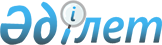 Қаратал ауданының 2011-2013 жылдарға арналған аудандық бюджеті туралы
					
			Күшін жойған
			
			
		
					Алматы облысы Қаратал аудандық мәслихатының 2010 жылғы 22 желтоқсандағы N 42-206 шешімі. Алматы облысының Әділет департаменті Қаратал ауданының Әділет басқармасында 2010 жылы 30 желтоқсанда N 2-12-166 тіркелді. Күші жойылды - Алматы облысы Қаратал аудандық мәслихатының 2012 жылғы 11 сәуірдегі N 4-32 шешімімен      Ескерту. Күші жойылды - Алматы облысы Қаратал аудандық мәслихатының 2012.04.11 N 4-32 Шешімімен.       

Қазақстан Республикасы Бюджет кодексінің 9-бабының 2-тармағына және 75-бабының 2-тармағына, Қазақстан Республикасының "Қазақстан Республикасындағы жергілікті мемлекеттік басқару және өзін-өзі басқару туралы" Заңының 6-бабы 1-тармағының 1-тармақшасына сәйкес, Қаратал аудандық мәслихаты ШЕШІМ ҚАБЫЛДАДЫ:



      1. 2011-2013 жылдарға арналған аудандық бюджет тиістісінше 1, 2 және 3-қосымшаларға сәйкес, оның ішінде 2011 жылға төмендегі көлемде бекітілсін:



      1) Кірістер 3024909 мың теңге, соның ішінде:

      салықтық түсімдер бойынша 112673 мың теңге;

      салықтық емес түсімдер бойынша 7126 мың теңге;

      негізгі капиталды сатудан түсетін түсімдер бойынша 883 мың теңге;

      трансферттерден түсетін түсімдер бойынша 2904227 мың теңге, соның ішінде:

      ағымдағы нысаналы трансферттер 345201 мың теңге, соның ішінде:

      жұмыспен қамту орталықтарының қызметін қамтамасыз ету 7867 мың теңге;

      аудан ауқымындағы төтенше жағдайлардың алдын алу және оларды жою 41649 мың теңге;

      жануарлардың энзоотиялық аурулары бойынша ветеринариялық іс-шараларды жүргізуге 1215 мың теңге;

      тұрғын үй көмегіне 23837 мың теңге;

      облыс әкімінің грантына студенттерді оқытуға 2971 мың теңге;

      салық салу мақсатында мүлікті бағалауды жүргізуге 514 мың теңге;

      "Балапан" бағдарламасы бойынша күрделі жөндеуге 29000 мың теңге;

      мемлекеттік жалпы орта білім беру мекемелеріне лингофондық және мультимедиялық кабинеттер құруға 10817 мың теңге;

      физика, химия, биология кабинеттерін оқу жабдығымен жарақтандыруға 12210 мың теңге;

      жетім баланы және ата-аналарының қамқорынсыз қалған баланы күтіп-ұстауға асыраушыларына ай сайынғы ақшалай қаражат төлемдері 8644 мың теңге;

      үйде оқытылатын мүгедек балаларды жабдықпен, бағдарламалық қамтумен қамтамасыз етуге 8371 мың теңге;

      мектеп жасына дейінгі білім беру мекемелеріне 67903 мың теңге;

      республикалық бюджеттен берілетін нысаналы трансферттер есебінен ауылдық елді мекендер саласының мамандарын әлеуметтік қолдау шараларын іске асыруға 4902 мың теңге;

      эпизоотияға қарсы іс-шаралар жүргізуге 50015 мың теңге;

      мектеп мұғалімдеріне және мектепке дейінгі ұйымдардың тәрбиешілеріне біліктілік санаты үшін қосымша ақы көлемін ұлғайту 13691 мың теңге;

      жұмыспен қамту 2020 бағдарламасына қатысушыларға мемлекеттік қолдау шараларын көрсету 715 мың теңге;

      жастар тәжірибесі бағдарламаларын жүзеге асыруға 4680 мың теңге;

      сумен жабдықтау және су бөлу жүйесінің қызмет етуі 4000 мың теңге", "шағын қалаларды жылумен жабдықтауды үздіксіз қамтамасыз ету 52200 мың теңге".

      дамытуға арналған нысаналы трансферттер 746112 мың теңге, соның ішінде:

      мемлекеттік коммуналдық тұрғын үй қорының тұрғын үй құрылысына  59079 мың теңге;

      білім беру объектілерін салу және реконструкциялауға 240546 мың теңге;

      инженерлік коммуникациялық инфрақұрылымды дамыту және жайластыруға 28987 мың теңге;

      коммуналдық шаруашылығын дамыту 166349 мың теңге;

      сумен жабдықтау жүйесін дамытуға 251151 мың теңге;

      субвенция 1812914 мың теңге.



      2) Шығындар 3045160 мың теңге.



      3) Таза бюджеттік несиелеуге 24906 мың теңге, оның ішінде:

      бюджеттік кредиттер 25584 мың теңге;

      бюджеттік кредиттерді өтеу 678 мың теңге.



      4) Операциялық сальдо 0 мың теңге.



      5) Қаржылық активтермен операциялар бойынша сальдо 0 мың теңге.



      6) Бюджет тапшылығы (профициті) - -51511 мың теңге.

      7) Бюджет тапшылығын қаржыландыру (профицитін пайдалануы) - -51511 мың теңге.

      Ескерту. 1-тармаққа өзгертулер мен толықтырулар енгізілді - Алматы облысы Қаратал аудандық мәслихатының 2011.02.23 N 45-218 (2011 жылдың 1 қаңтарынан бастап қолданысқа енгізіледі); 2011.03.24 N 46-221 (2011 жылдың 1 қаңтарынан бастап қолданысқа енгізіледі); 2011.04.13 N 48-230 (2011 жылдың 1 қаңтарынан бастап қолданысқа енгізіледі); 2011.07.19 N 52-241 (2011 жылдың 1 қаңтарынан бастап қолданысқа енгізіледі); 2011.10.21 N 56-255(2011 жылдың 1 қаңтарынан бастап қолданысқа енгізіледі); 2011.11.10 N 57-259 (2011 жылдың 1 қаңтарынан бастап қолданысқа енгізіледі) Шешімдерімен



      2. 2011 жылға арналған жергілікті бюджетте төмендегі түсімдер ескерілсін:

      мүлікке салынатын салықтар;

      жер салығы;

      көлік құралдарына салынатын салық;

      бірыңғай жер салығы;

      акциздер;

      табиғи және басқа ресурстарды пайдаланғаны үшін түсетін түсімдер;

      кәсіпкерлік және кәсіби қызметті жүргізгені үшін алынатын алымдар;

      ойын бизнесіне салық;

      мемлекеттік баж;

      мемлекет меншігіндегі мүлікті жалға беруден түсетін кірістер; мемлекеттік бюджеттен қаржыландырылатын, сондай-ақ Қазақстан Республикасы Ұлттық Банкінің бюджетінен (шығыстар сметасынан) ұсталатын және қаржыландырылатын мемлекеттік мекемелер салатын айыппұлдар, өсімпұлдар, санкциялар, өндіріп алулар;

      басқа да салықтық емес түсімдер;

      жерді сату;

      облыстық бюджеттен түсетін трансферттер.



      3. 2011 жылға аудан бюджетіне облыстық бюджеттен берілетін субвенция көлемі 1812914 мың теңге.



      4. 2011 жылға арналған аудандық бюджетте білім беру саласына   379968 мың теңге мақсатты трансферттер қаралғаны ескерілсін, соның ішінде:

      физика, химия, биология кабинеттерін оқу құралдарымен жабдықтауға 12210 мың теңге;

      мемлекеттік жалпы орта білім мекемелеріне лингофондық және мультимедиялық кабинеттерін құруға 10817 мың теңге;

      "Балапан" бағдарламасын жүзеге асыруға 29000 мың теңге;

      жетім баланы және ата-аналарының қамқорынсыз қалған баланы күтіп-ұстауға асыраушыларына ай сайынғы ақшалай қаражат төлемдері 8644 мың теңге;

      үйде оқытылатын мүгедек балаларды жабдықпен, бағдарламалық қамтумен қамтамасыз ету 8371 мың теңге;

      мектеп жасына дейінгі білім беру мекемелеріне 67903 мың теңге;

      білім беру объектілерін салу және реконструкциялауға 240546 мың теңге;

      мектеп мұғалімдеріне және мектепке дейінгі ұйымдардың тәрбиешілеріне біліктілік санаты үшін қосымша ақы көлемін ұлғайту 13691 мың теңге.

      Ескерту. 4-тармаққа өзгерту енгізілді - Алматы облысы Қаратал аудандық мәслихатының 2011.03.24 N 46-221 (2011 жылдың 1 қаңтарынан бастап қолданысқа енгізіледі); 2011.10.21 N 56-255(2011 жылдың 1 қаңтарынан бастап қолданысқа енгізіледі); 2011.11.10 N 57-259 (2011 жылдың 1 қаңтарынан бастап қолданысқа енгізіледі) Шешімдерімен.



      5. 2011 жылға арналған аудандық бюджетте тұрғын үй-коммуналдық шаруашылық саласына 544337 мың теңге мақсатты трансферттер қаралғаны ескерілсін, соның ішінде:

      инженерлік-коммуникациялық инфрақұрылымды дамытуға және жайластыруға 28987 мың теңге;

      мемлекеттік коммуналдық тұрғын үй қорының тұрғын үй құрылысына  59079 мың теңге;

      коммуналдық шаруашылықты дамытуға 166349 мың теңге;

      сумен жабдықтау жүйесін дамытуға 251151 мың теңге.

      Ескерту. 5-тармаққа өзгерту енгізілді - Алматы облысы Қаратал аудандық мәслихатының 2011.04.13 N 48-230 (2011 жылдың 1 қаңтарынан бастап қолданысқа енгізіледі); 2011.07.19 N 52-241 (2011 жылдың 1 қаңтарынан бастап қолданысқа енгізіледі); 2011.10.21 N 56-255(2011 жылдың 1 қаңтарынан бастап қолданысқа енгізіледі) Шешімдерімен.



      6. 2011 жылға арналған аудандық бюджетте төмендегі мақсатты трансферттер қаралғаны ескерілсін:

      жұмыспен қамту орталықтарының қызметін қамтамасыз ету 7867 мың теңге;

      салық салу мақсатында мүлікті бағалауды жүргізуге 514 мың теңге;

      "Жол картасы 2020" бағдарламасы бойынша жастар тәжірибесіне 4680 мың теңге;

      тұрғын үй көмегіне 23837 мың теңге;

      облыс әкімінің грантына студенттерді оқытуға 2971 мың теңге;

      ауылдық елді мекендер саласының мамандарын әлеуметтік қолдау шараларын іске асыруға 4960 мың теңге;

      эпизоотияға қарсы іс-шаралар жүргізуге 50015 мың теңге;

      жұмыспен қамту 2020 бағдарламасына қатысушыларға мемлекеттік қолдау шараларын көрсету 715 мың теңге;

      жануарлардың энзоотиялық аурулары бойынша ветеринариялық іс-шараларды жүргізуге 1215 мың теңге;

      аудан ауқымындағы төтенше жағдайлардың алдын алу және оларды жою 31649 мың теңге.

      Ескерту. 6-тармаққа өзгерту енгізілді - Алматы облысы Қаратал аудандық мәслихатының 2011.02.23 N 45-218 (2011 жылдың 1 қаңтарынан бастап қолданысқа енгізіледі); 2011.03.24 N 46-221 (2011 жылдың 1 қаңтарынан бастап қолданысқа енгізіледі); 2011.04.13 N 48-230 (2011 жылдың 1 қаңтарынан бастап қолданысқа енгізіледі); 2011.07.19 N 52-241 (2011 жылдың 1 қаңтарынан бастап қолданысқа енгізіледі);   2011.10.21 N 56-255(2011 жылдың 1 қаңтарынан бастап қолданысқа енгізіледі); 2011.11.10 N 57-259 (2011 жылдың 1 қаңтарынан бастап қолданысқа енгізіледі) Шешімдерімен.



      7. Аудандық бюджетте төмендегілерді ұстауға қаржы бөлу көзделсін:

      жалпы сипаттағы мемлекеттік қызметтерге 210517 мың теңге;

      қорғанысқа 43032 мың теңге;

      қоғамдық тәртіп, қауіпсіздік, құқықтық, сот, қылмыстық атқару қызметіне 5160 мың теңге;

      білім беруге 1734069 мың теңге;

      әлеуметтік көмек және әлеуметтік қамсыздандыруға 141554 мың теңге;

      тұрғын үй-коммуналдық шаруашылыққа 608474 мың теңге;

      мәдениет, спорт, туризм және ақпараттық кеңістікке 83385 мың теңге;

      ауыл, су, орман, балық шаруашылығы, ерекше қорғалатын табиғи аумақтар, қоршаған ортаны және жануарлар дүниесін қорғау, жер қатынастарына 83839 мың теңге;

      өнеркәсіп, сәулет, қала құрылысы және құрылыс қызметіне 7883 мың теңге;

      көлік және коммуникацияға 87927 мың теңге;

      басқаларға 35099 мың теңге.

      трансферттер 4221 мың теңге;

      бюджет қаражатының бос қалдықтары 20252 мың теңге, 20253 мың теңгесі шығындарға бағытталсын.

      Ескерту. 7-тармаққа өзгерту енгізілді - Алматы облысы Қаратал аудандық мәслихатының 2011.02.23 N 45-218 (2011 жылдың 1 қаңтарынан бастап қолданысқа енгізіледі); 2011.03.24 N 46-221 (2011 жылдың 1 қаңтарынан бастап қолданысқа енгізіледі); 2011.04.13 N 48-230 (2011 жылдың 1 қаңтарынан бастап қолданысқа енгізіледі); 2011.07.19 N 52-241 (2011 жылдың 1 қаңтарынан бастап қолданысқа енгізіледі);  2011.10.21 N 56-255(2011 жылдың 1 қаңтарынан бастап қолданысқа енгізіледі); 2011.11.10 N 57-259 (2011 жылдың 1 қаңтарынан бастап қолданысқа енгізіледі) Шешімдерімен.



      8. 2011 жылға арналған аудандық бюджетте жергілікті атқарушы органының резерві 2082 мың теңге сомасында белгіленсін.



      9. 2011 жылға арналған аудандық бюджеттің атқарылуы барысында қысқартуға (секвестрлеуге) жатпайтын жергілікті бюджеттік бағдарламалардың тізбесі 4-қосымшаға сәйкес бекітілсін.



      10. Осы шешім 2011 жылдың 1 қаңтарынан қолданысқа енгізіледі.      Қаратал аудандық мәслихатының

      сессия төрағасы:                           Б. Байтаев      Қаратал аудандық

      мәслихатының хатшысы:                      М. Рақымбаев      КЕЛІСІЛДІ:      Қаратал аудандық экономика,

      бюджеттік жоспарлау және

      кәсіпкерлік бөлімінің бастығы:             Ертай Нұрпазылұлы Нұрпазылов

      22 желтоқсан 2010 жыл

Қаратал аудандық мәслихатының

2010 жылғы 22 желтоқсандағы

N 42-206 "Қаратал ауданының

2011-2013 жылдарға арналған

аудандық бюджеті

туралы" шешіміне

1-қосымша 

Қаратал ауданының 2011 жылға арналған аудандық бюджеті      Ескерту. 1-қосымша жаңа редакцияда - Алматы облысы Қаратал аудандық мәслихатының 2011.11.10 N 57-259 (2011 жылдың 1 қаңтарынан бастап қолданысқа енгізіледі) Шешімімен.

Қаратал аудандық мәслихатының

2010 жылғы 22 желтоқсандағы

N 42-206 "Қаратал ауданының

2011-2013 жылдарға арналған

аудандық бюджеті

туралы" шешіміне

2-қосымша 

Қаратал ауданының 2012 жылға арналған аудандық бюджеті

Қаратал аудандық мәслихатының

2010 жылғы 22 желтоқсандағы

N 42-206 "Қаратал ауданының

2011-2013 жылдарға арналған

аудандық бюджеті

туралы" шешіміне

3-қосымша 

Қаратал ауданының 2013 жылға арналған аудандық бюджеті

Қаратал аудандық мәслихатының

2010 жылғы 22 желтоқсандағы

N 42-206 "Қаратал ауданының

2011-2013 жылдарға арналған

аудандық бюджеті

туралы" шешіміне

4-қосымша 

2011 жылға арналған аудандық бюджеттің атқарылуы барысында

қысқартуға жатпайтын жергілікті бюджеттік бағдарламаларының

тізбесі

Қаратал аудандық мәслихатының

2010 жылғы 22 желтоқсандағы

N 42-206 "Қаратал ауданының

2011-2013 жылдарға арналған

аудандық бюджеті

туралы" шешіміне

5-қосымша 

2011 жылға арналған бюджеттік инвестициялық жобалардың тізбесі      Ескерту. 5-қосымшамен толықтырылды - Алматы облысы Қаратал аудандық мәслихатының 2011.02.23 N 45-218 (2011 жылдың 1 қаңтарынан бастап қолданысқа енгізіледі) Шешімімен.

Қаратал аудандық мәслихатының

2010 жылғы 22 желтоқсандағы

N 42-206 "Қаратал ауданының

2011-2013 жылдарға арналған

аудандық бюджеті туралы

шешіміне

6-қосымша 

2012 жылға арналған бюджеттік инвестициялық жобалардың тізбесі      Ескерту. 6-қосымшамен толықтырылды - Алматы облысы Қаратал аудандық мәслихатының 2011.02.23 N 45-218 (2011 жылдың 1 қаңтарынан бастап қолданысқа енгізіледі) Шешімімен.

Қаратал аудандық мәслихатының

2010 жылғы 22 желтоқсандағы

N 42-206 "Қаратал ауданының

2011-2013 жылдарға арналған

аудандық бюджеті туралы

шешіміне

7-қосымша 

2013 жылға арналған бюджеттік инвестициялық жобалардың тізбесі      Ескерту. 7-қосымшамен толықтырылды - Алматы облысы Қаратал аудандық мәслихатының 2011.02.23 N 45-218 (2011 жылдың 1 қаңтарынан бастап қолданысқа енгізіледі) Шешімімен.
					© 2012. Қазақстан Республикасы Әділет министрлігінің «Қазақстан Республикасының Заңнама және құқықтық ақпарат институты» ШЖҚ РМК
				СанатыСанатыСанатыСанатыСомасы

(мың

тенге)СыныпСыныпСыныпСомасы

(мың

тенге)Ішкі сыныпІшкі сыныпСомасы

(мың

тенге)1. К І Р І С Т Е Р30249091Салықтық түсімдер11267304.Меншікке салынатын салықтар979221Мүлікке салынатын салықтар323503Жер салығы168804Көлік құралдарына салынатын салық473305Бірыңғай жер салығы136205.Тауарларға, жұмыстарға және қызметтерге

салынатын iшкi салықтар113392Акциздер35733Табиғи және басқа ресурстарды пайдаланғаны

үшiн түсетiн түсiмдер14614Кәсіпкерлік және кәсіби қызметті жүргізгені

үшін алынатын алымдар45085Ойын бизнесіне салық179708.Заңдық мәнді іс-әрекеттерді жасағаны және

(немесе) оған уәкілеттігі бар мемлекеттік

органдар немесе лауазымды адамдар құжаттар

бергені үшін алынатын міндетті төлемдер34121Мемлекеттік баж34122Салықтық емес түсімдер712601.Мемлекет меншігінен түсетін түсімдер9761Мемлекеттік кәсіпорындардың таза кірісі

бөлігіндегі түсімдер2865Мемлекет меншігіндегі мүлікті жалға беруден

түсетін кірістер69004.Мемлекеттік бюджеттен қаржыландырылатын,

сондай-ақ Қазақстан Республикасы Ұлттық

Банкінің бюджетінен (шығыстар сметасынан)

ұсталатын және қаржыландырылатын мемлекеттік

мекемелер салатын айыппұлдар, өсімпұлдар,

санкциялар, өндіріп алулар24761Мұнай секторы ұйымдарынан түсетін түсімдерді

қоспағанда, мемлекеттік бюджеттен

қаржыландырылатын, сондай-ақ Қазақстан

Республикасы Ұлттық Банкінің бюджетінен

(шығыстар сметасынан) ұсталатын және

қаржыландырылатын мемлекеттік мекемелер

салатын айыппұлдар, өсімпұлдар, санкциялар,

өндіріп алулар247606.Басқа да салықтық емес түсімдер36741Басқа да салықтық емес түсімдер36743Негізгі капиталды сатудан түсетін түсімдер88303.Жерді және материалдық емес активтерді сату8831Жерді сату7932Материалдық емес активтерді сату 904Трансферттерден түсетін түсімдер290422702.Мемлекеттік басқарудың жоғары тұрған

органдарынан түсетін трансферттер29042272Облыстық бюджеттен түсетін трансферттер2904227Функционалдық топФункционалдық топФункционалдық топФункционалдық топФункционалдық топФункционалдық топКіші функция АтауыКіші функция АтауыКіші функция АтауыКіші функция АтауыКіші функция АтауыСомасыБюджеттік бағдарламалардың әкімшісіБюджеттік бағдарламалардың әкімшісіБюджеттік бағдарламалардың әкімшісіБюджеттік бағдарламалардың әкімшісі(мыңБағдарламаБағдарламаБағдарламатеңге)2. ШЫҒЫНДАР30451601Жалпы сипаттағы мемлекеттік қызметтер2105171Мемлекеттік басқарудың жалпы

функцияларын орындайтын өкілді,

атқарушы және басқа органдар178713112Аудан мәслихатының аппараты12275001000Аудан мәслихатының қызметін қамтамасыз

ету жөніндегі қызметтер12275122Аудан әкімінің аппараты79142001000Аудан әкімінің қызметін қамтамасыз ету

жөніндегі қызметтер50954003000Мемлекеттік органдардың күрделі

шығыстары28188123Қаладағы аудан, аудандық маңызы бар

қала, кент, ауыл (село) ауылдық

(селолық) округ әкімінің аппараты87296001000Қаладағы аудан, аудандық маңызы бар

қаланың, кент, ауыл (село), ауылдық

(селолық) округ әкімінің қызметін

қамтамасыз ету жөніндегі қызметтер872962Қаржылық қызмет13605452Ауданның қаржы бөлімі13605001000Аудандық бюджетті орындау және

коммуналдық меншікті (облыстық маңызы

бар қала) саласындағы мемлекеттік

саясатты іске асыру жөніндегі

қызметтер10591102452003000Салық салу мақсатында мүлікті

бағалауды жүргізу514018000Мемлекеттік органдардың күрделі

шығыстары25005Жоспарлау және статистикалық қызмет18199476Ауданның экономика, бюджеттік

жоспарлау және кәсіпкерлік бөлімі18199001000Экономикалық саясатты, мемлекеттік

жоспарлау жүйесін қалыптастыру және

дамыту және ауданды (облыстық маңызы

бар қаланы) басқару саласындағы

мемлекеттік саясатты іске асыру

жөніндегі қызметтер14885003000Мемлекеттік органдардың күрделі

шығыстары33142Қорғаныс430321Әскери мұқтаждар680122Аудан әкімінің аппараты680005000Жалпыға бірдей әскери міндетті атқару

шеңберіндегі іс-шаралар6802Төтенше жағдайлар жөнiндегi жұмыстарды

ұйымдастыру42352122Аудан әкімінің аппараты42352006000Аудан ауқымындағы төтенше жағдайлардың

алдын алу және оларды жою41649007000Аудандық (қалалық) ауқымдағы дала

өрттерінің, сондай-ақ мемлекеттік

өртке қарсы қызмет органдары

құрылмаған елдi мекендерде өрттердің

алдын алу және оларды сөндіру

жөніндегі іс-шаралар7033Қоғамдық тәртіп, қауіпсіздік,

құқықтық, сот, қылмыстық-атқару

қызметі51601Құқық қорғау қызметi5160458Ауданның тұрғын үй-коммуналдық

шаруашылығы, жолаушылар көлігі және

автомобиль жолдары бөлімі5160021000Елдi мекендерде жол жүрісі

қауiпсiздiгін қамтамасыз ету51604Білім беру17340691Мектепке дейінгі тәрбие және оқыту83420471Ауданның білім, дене шынықтыру және

спорт бөлімі83420003000Мектепке дейінгі тәрбие ұйымдарының

қызметін қамтамасыз ету83420025000Мектеп мұғалімдеріне және мектепке

дейінгі ұйымдардың тәрбиешілеріне

біліктілік санаты үшін қосымша ақы

көлемін ұлғайту02Бастауыш, негізгі орта және жалпы орта

білім беру1362502123Қаладағы аудан, аудандық маңызы бар

қала, кент, ауыл (село) ауылдық

(селолық) округ әкімінің аппаратты4882005000Ауылдық (селолық) жерлерде балаларды

мектепке дейін тегін алып баруды және

кері алып келуді ұйымдастыру4882471Ауданның білім, дене шынықтыру және

спорт бөлімі1357620004000Жалпы білім беру1338017005000Балалар мен жеткіншектерге қосымша

білім беру196034Техникалық және кәсіптік, орта

білімнен кейінгі білім беру6946471Ауданның білім, дене шынықтыру және

спорт бөлімі6946007000Кәсіптік оқытуды ұйымдастыру69469Білім беру саласындағы өзге де

қызметтер281201466Ауданның сәулет, қала құрылысы және

құрылыс бөлімі240546037000Білім беру объектілерін салу және

реконструкциялау240546471Ауданның білім, дене шынықтыру және

спорт бөлімі40655008000Ауданның мемлекеттік білім беру

мекемелерінде білім беру жүйесін

ақпараттандыру6939009000Ауданның мемлекеттік білім беру

мекемелер үшін оқулықтар мен

оқу-әдiстемелiк кешендерді сатып алу

және жеткізу15800010000Аудандық ауқымдағы мектеп

олимпиадаларын және мектептен тыс

іс-шараларды өткiзу901020000Жетім баланы (жетім балаларды) және

ата-аналарының қамқорынсыз қалған

баланы (балаларды) күтіп-ұстауға

асыраушыларына ай сайынғы ақшалай

қаражат төлемдері8644023000Үйде оқытылатын мүгедек балаларды

жабдықпен, бағдарламалық қамтыммен

қамтамасыз ету83716Әлеуметтік көмек және әлеуметтік

қамсыздандыру 1415542Әлеуметтік көмек 124699451Ауданның жұмыспен қамту және

әлеуметтік бағдарламалар бөлімі124699002000Еңбекпен қамту бағдарламасы19234004000Ауылдық жерлерде тұратын денсаулық

сақтау, білім беру, әлеуметтік

қамтамасыз ету, мәдениет және спорт

мамандарына отын сатып алуға Қазақстан

Республикасының заңнамасына сәйкес

әлеуметтік көмек көрсету5360005000Мемлекеттік атаулы әлеуметтік көмек5340602451006000Тұрғын үй көмегі23837007000Жергілікті өкілетті органдардың шешімі

бойынша мұқтаж азаматтардың жекелеген

топтарына әлеуметтік көмек8000010000Үйден тәрбиеленіп оқытылатын мүгедек

балаларды материалдық қамтамасыз ету2020014000Мұқтаж азаматтарға үйде әлеуметтік

көмек көрсету1585201600018 жасқа дейінгі балаларға мемлекеттік

жәрдемақылар30811017000Мүгедектерді оңалту жеке

бағдарламасына сәйкес, мұқтаж

мүгедектерді міндетті гигиеналық

құралдармен қамтамасыз етуге, және

ымдау тілі мамандарының, жеке

көмекшілердің қызмет көрсету4878023000Жұмыспен қамту орталықтарының қызметін

қамтамасыз ету93679Әлеуметтік көмек және әлеуметтік

қамтамасыз ету саласындағы өзге де

қызметтер16855451Ауданның жұмыспен қамту және

әлеуметтік бағдарламалар бөлімі16855001000Жергілікті деңгейде халық үшін

әлеуметтік бағдарламаларды жұмыспен

қамтуды қамтамасыз етуді іске асыру

саласындағы мемлекеттік саясатты іске

асыру жөніндегі қызметтер 15856011000Жәрдемақыларды және басқа да

әлеуметтік төлемдерді есептеу, төлеу

мен жеткізу бойынша қызметтерге ақы

төлеу9997Тұрғын үй- коммуналдық шаруашылық6084741Тұрғын үй шаруашылығы92066458Ауданның тұрғын үй-коммуналдық

шаруашылығы, жолаушылар көлігі және

автомобиль жолдары бөлімі4000004000Азаматтардың жекелеген санаттарын тұрғын

үймен қамтамасыз ету4000466Ауданның сәулет, қала құрылысы және

құрылыс бөлімі88066701467003000Мемлекеттік коммуналдық тұрғын үй

қорының тұрғын үй құрылысы59079004000Инженерлік коммуникациялық

инфрақұрылымды дамыту және жайластыру289872Коммуналдық шаруашылық 473700458Ауданның тұрғын үй-коммуналдық

шаруашылығы, жолаушылар көлігі және

автомобиль жолдары бөлімі473700011000Шағын қалаларды жылумен жабдықтауды

үздіксіз қамтамасыз ету52200012000Сумен жабдықтау және су бөлу жүйесінің

қызмет етуі4000028000Коммуналдық шаруашылығын дамыту166349029000Сумен жабдықтау жүйесін дамыту2511513Елді-мекендерді көркейту42708458Ауданның тұрғын үй-коммуналдық

шаруашылығы, жолаушылар көлігі және

автомобиль жолдары бөлімі42708015000Елді мекендерде көшелерді жарықтандыру15065016000Елді мекендердің санитариясын

қамтамасыз ету4500017000Жерлеу орындарын күтiп-ұстау және

туысы жоқтарды жерлеу1400018000Елді мекендерді абаттандыру мен

көгалдандыру217438Мәдениет, спорт, туризм және

ақпараттық кеңістік833851Мәдениет саласындағы қызмет51031478Ауданның ішкі саясат, мәдениет және

тілдерді дамыту бөлімі51031009000Мәдени-демалыс жұмысын қолдау510312Спорт2094471Ауданның білім, дене шынықтыру және

спорт бөлімі2094014000Аудандық деңгейде спорттық жарыстар

өткiзу402015000Әртүрлi спорт түрлерi бойынша аудан

құрама командаларының мүшелерiн

дайындау және олардың облыстық спорт

жарыстарына қатысуы16923Ақпараттық кеңістік21374478Ауданның ішкі саясат, мәдениет және

тілдерді дамыту бөлімі21374005000Газеттер мен журналдар арқылы

мемлекеттік ақпараттық саясат жүргізу

жөніндегі қызметтер4186007000Аудандық кітапханалардың жұмыс істеуі14044008000Мемлекеттік тілді және Қазақстан

халықтарының басқа да тілдерін дамыту31449Мәдениет, спорт,туризм және ақпараттық

кеңістікті ұйымдастыру жөніндегі өзге

де қызметтер8886478Ауданның ішкі саясат, мәдениет және

тілдерді дамыту бөлімі8886001000Ақпаратты, мемлекеттілікті нығайту

және азаматтардың әлеуметтік

сенімділігін қалыптастыру саласында

жергілікті деңгейде мемлекеттік

саясатты іске асыру жөніндегі

қызметтер8351004000Жастар саясаты саласындағы өңірлік

бағдарламаларды iске асыру53510Ауыл, су, орман, балық шаруашылығы,

ерекше қорғалатын табиғи аумақтар,

қоршаған ортаны және жануарлар

дүниесін қорғау, жер қатынастары838391Ауыл шаруашылығы 20976474Ауданның ауыл шаруашылығы және

ветеринария бөлімі16074001000Жергілікті деңгейде ауыл шаруашылығы

және ветеринария саласындағы

мемлекеттік саясатты іске асыру

жөніндегі қызметтер 13526007000Қаңғыбас иттер мен мысықтарды аулауды

және жоюды ұйымдастыру500008000Алып қойылатын және жойылатын ауру

жануарлардың, жануарлардан алынатын

өнімдер мен шикізаттың құнын иелеріне

өтеу833011000Жануарлардың энзоотиялық аурулары

бойынша ветеринариялық іс-шараларды

жүргізу1215476Ауданның экономика, бюджеттік

жоспарлау және кәсіпкерлік бөлімі4902099000Ауылдық елді мекендер саласының

мамандарын әлеуметтік қолдау шараларын

іске асыру49026Жер қатынастары 12848463Ауданның жер қатынастары бөлімі12848001000Аудан аумағында жер қатынастарын

реттеу саласындағы мемлекеттік

саясатты іске асыру жөніндегі

қызметтер5661004000Жердi аймақтарға бөлу жөнiндегi

жұмыстарды ұйымдастыру71879Ауыл, су, орман, балық шаруашылығы

және қоршаған ортаны қорғау мен жер

қатынастары саласындағы өзге де

қызметтер50015474Ауданның ауыл шаруашылығы және

ветеринария бөлімі50015013000Эпизоотияға қарсы іс-шаралар жүргізу5001511Өнеркәсіп, сәулет, қала құрылысы және

құрылыс қызметі78832Сәулет, қала құрылысы және құрылыс

қызметі7883466Ауданның сәулет, қала құрылысы және

құрылыс бөлімі7883001000Құрылыс, облыс қалаларының,

аудандарының және елді мекендерінің

сәулеттік бейнесін жақсарту

саласындағы мемлекеттік саясатты іске

асыру және ауданның аумағын оңтайла

және тиімді қала құрылыстық игеруді

қамтамасыз ету жөніндегі қызметтер788312Көлік және коммуникация879271Автомобиль көлігі87927458Ауданның тұрғын үй-коммуналдық

шаруашылығы, жолаушылар көлігі және

автомобиль жолдары бөлімі87927023000Автомобиль жолдарының жұмыс істеуін

қамтамасыз ету8792713Басқалар350999Басқалар35099451Ауданның жұмыспен қамту және

әлеуметтік бағдарламалар бөлімі4680022000"Бизнестің жол картасы-2020"

бағдарламасы шеңберінде жеке

кәсіпкерлікті қолдау4680452Ауданның қаржы бөлімі11462012000Ауданның жергілікті атқарушы органының

резерві0014000Заңды тұлғалардың жарғылық капиталын

қалыптастыру немесе ұлғайту11462458Ауданның тұрғын үй-коммуналдық

шаруашылығы, жолаушылар көлігі және

автомобиль жолдары бөлімі5775001000Жергілікті деңгейде тұрғын

үй-коммуналдық шаруашылығы, жолаушылар

көлігі және автомобиль жолдары

саласындағы мемлекеттік саясатты іске

асыру жөніндегі қызметтер5775471Ауданның білім, дене шынықтыру және

спорт бөлімі13182001000Білім, дене шынықтыру және спорт

бөлімі қызметін қамтамасыз ету1318215Трансферттер42211Трансферттер4221452Ауданның қаржы бөлімі4221006000Нысаналы трансферттерді қайтару4221Функционалдық топФункционалдық топФункционалдық топФункционалдық топФункционалдық топСомасы

(мың

теңге)Кіші функция АтауыКіші функция АтауыКіші функция АтауыКіші функция АтауыСомасы

(мың

теңге)Бюджеттік бағдарламалардың әкімшісіБюджеттік бағдарламалардың әкімшісіБюджеттік бағдарламалардың әкімшісіСомасы

(мың

теңге)БағдарламаБағдарламаСомасы

(мың

теңге)АтауыСомасы

(мың

теңге)3. ТАЗА БЮДЖЕТТІК КРЕДИТТЕУ24906БЮДЖЕТТІК КРЕДИТТЕР2558410Ауыл, су, орман, балық шаруашылығы,

ерекше қорғалатын табиғи аумақтар,

қоршаған ортаны және жануарлар

дүниесін қорғау, жер қатынастары255841Ауыл шаруашылығы 25584476Ауданның экономика,бюджеттік жоспарлау

және кәсіпкерлік25584004Ауылдық елді мекендердің әлеуметтік

саласының мамандарын әлеуметтік қолдау

шараларын іске асыру үшін бюджеттік

кредиттер25584СанатыСанатыСанатыСанатыСомасы

(мың

теңге)СыныпСыныпСыныпСомасы

(мың

теңге)Ішкі сыныпІшкі сыныпСомасы

(мың

теңге)БЮДЖЕТТІК КРЕДИТТЕРДІ ӨТЕУ6785Бюджеттік кредиттерді өтеу67801Бюджеттік кредиттерді өтеу6781Мемлекеттік бюджеттен берілген бюджеттік

кредиттерді өтеу678Функционалдық топФункционалдық топФункционалдық топФункционалдық топФункционалдық топСомасы

(мың

теңге)Кіші функция Кіші функция Кіші функция Кіші функция Сомасы

(мың

теңге)Бюджеттік бағдарламалардың әкімшісіБюджеттік бағдарламалардың әкімшісіБюджеттік бағдарламалардың әкімшісіСомасы

(мың

теңге)БағдарламаБағдарламаСомасы

(мың

теңге)АтауыСомасы

(мың

теңге)4. ҚАРЖЫ АКТИВТЕРІМЕН ОПЕРАЦИЯЛАР БОЙЫНША

САЛЬДО0ҚАРЖЫ АКТИВТЕРІН САТЫП АЛУ0СанатыСанатыСанатыСанатыСомасы

(мың

теңге)СыныпСыныпСыныпСомасы

(мың

теңге)Ішкі сыныпІшкі сыныпСомасы

(мың

теңге)АтауыСомасы

(мың

теңге)МЕМЛЕКЕТТІК ҚАРЖЫ АКТИВТЕРІН САТУДАН ТҮСЕТІН

ТҮСІМДЕР0СанатыСанатыСанатыСанатыСомасы

мың

тенге)СыныпСыныпСыныпСомасы

мың

тенге)Ішкі сыныпІшкі сыныпСомасы

мың

тенге)АтауыСомасы

мың

тенге)5. БЮДЖЕТ ТАПШЫЛЫҒЫ (ПРОФИЦИТІ)-451576. БЮДЖЕТ ТАПШЫЛЫҒЫН ҚАРЖЫЛАНДЫРУ

(ПРОФИЦИТІН ПАЙДАЛАНУЫ)451575Бюджеттік кредиттерді өтеу67801Бюджеттік кредиттерді өтеу6781Мемлекеттік бюджеттен берілген бюджеттік

кредиттерді өтеу6787Қарыздар түсімі2558401Мемлекеттік ішкі қарыздар255842Қарыз алу келісім-шарттары255848Бюджет қаражаттарының пайдаланылатын

қалдықтары2025101Бюджет қаражаты қалдықтары202511Бюджет қаражатының бос қалдықтары20251Функционалдық топФункционалдық топФункционалдық топФункционалдық топФункционалдық топСомасы

мың

тенге)Кіші функцияКіші функцияКіші функцияКіші функцияСомасы

мың

тенге)Бюджеттік бағдарламалардың әкімшісіБюджеттік бағдарламалардың әкімшісіБюджеттік бағдарламалардың әкімшісіСомасы

мың

тенге)БағдарламаБағдарламаСомасы

мың

тенге)АТАУЫСомасы

мың

тенге)16Қарыздарды өтеу6801Қарыздарды өтеу680452Ауданның қаржы бөлімі680008Жергілікті атқарушы органның жоғары

тұрған бюджет алдындағы борышын өтеу678021Жергілікті бюджеттен бөлінген

пайдаланылмаған бюджеттік кредиттерді

қайтару2СанатыСанатыСанатыСанатыСанатыСомасы

(мың теңге)СыныпСыныпСыныпСыныпСомасы

(мың теңге)Ішкі сыныпІшкі сыныпІшкі сыныпСомасы

(мың теңге)ЕрекшелігіЕрекшелігіСомасы

(мың теңге)А Т А У ЫА Т А У ЫСомасы

(мың теңге)1234561. К І Р І С Т Е Р24394201Салықтық түсімдер10418704Меншікке салынатын салықтар845611Мүлікке салынатын салықтар3069401Заңды тұлғалардың және жеке кәсіпкерлердің мүлкіне салынатын салық2884002Жеке тұлғалардың мүлкіне салынатын салық18543Жер салығы1647401Ауыл шаруашылығы мақсатындағы жерлерге жеке тұлғалардан алынатын жер салығы8202Елді мекендер жерлеріне жеке тұлғалардан алынатын жер салығы318303Өнеркәсіп, көлік, байланыс, қорғаныс жеріне және ауыл шаруашылығына арналмаған өзге де жерге салынатын жер салығы66007Ауыл шаруашылығы мақсатындағы жерлерге заңды тұлғалардан, жеке кәсіпкерлерден, жеке нотариустар мен адвокаттардан алынатын жер салығы18908Елді мекендер жерлеріне заңды тұлғалардан, жеке кәсіпкерлерден, жеке нотариустар мен адвокаттардан алынатын жер салығы123604Көлік құралдарына салынатын салық3599001Заңды тұлғалардан көлiк құралдарына салынатын салық432602Жеке тұлғалардан көлiк құралдарына салынатын салық316645Бірыңғай жер салығы140301Бірыңғай жер салығы140305Тауарларға, жұмыстарға және қызметтерге салынатын iшкi салықтар143462Акциздер556296Заңды және жеке тұлғалар бөлшек саудада өткізетін, сондай-ақ өзінің өндірістік мұқтаждарына пайдаланылатын бензин (авиациялықты қоспағанда)288497Заңды және жеке тұлғаларға бөлшек саудада өткізетін, сондай-ақ өз өндірістік мұқтаждарына пайдаланылатын дизель отыны26783Табиғи және басқа ресурстарды пайдаланғаны үшiн түсетiн түсiмдер226615Жер учаскелерін пайдаланғаны үшін төлем22664Кәсіпкерлік және кәсіби қызметті жүргізгені үшін алынатын алымдар435501Жеке кәсіпкерлерді мемлекеттік тіркегені үшін алынатын алым69402Жекелеген қызмет түрлерімен айналысу құқығы үшін алынатын лицензиялық алым104803Заңды тұлғаларды мемлекеттiк тiркегенi және филиалдар мен өкiлдiктердi есептiк тiркегенi үшiн алынатын алым16905Жылжымалы мүлікті кепілдікке салуды мемлекеттік тіркегені және кеменiң немесе жасалып жатқан кеменiң ипотекасы үшін алынатын алым7714Көлік құралдарын мемлекеттік тіркегені, сондай-ақ оларды қайта тіркегені үшін алым7718Жылжымайтын мүлікке және олармен мәміле жасау құқығын мемлекеттік тіркегені үшін алынатын алым196020Жергілікті маңызы бар және елді мекендердегі жалпы пайдаланудағы автомобиль жолдарының бөлу жолағында сыртқы (көрнекі) жарнамаларды орналастырғаны үшін алынатын төлем3305Ойын бизнесіне салық216302Тіркелген салық216308Заңдық мәнді іс-әрекеттерді жасағаны және (немесе) оған уәкілеттігі бар мемлекеттік органдар немесе лауазымды адамдар құжаттар бергені үшін алынатын міндетті төлемдер52801Мемлекеттік баж528002Мемлекеттік мекемелерге сотқа берілетін талап арыздарынан алынатын мемлекеттік бажды қоспағанда, мемлекеттік баж сотқа берілетін талап арыздардан, ерекше талап ету істері арыздарынан, ерекше жүргізілетін істер бойынша арыздардан (шағымдардан), сот бұйрығын шығару туралы өтініштерден, атқару парағының дубликатын беру туралы шағымдардан, аралық (төрелік) соттардың және шетелдік соттардың шешімдерін мәжбүрлеп орындауға атқару парағын беру туралы шағымдардың, сот актілерінің атқару парағының және өзге де құжаттардың көшірмелерін қайта беру туралы шағымдардан алынады247004Азаматтық хал актiлерiн тiркегенi үшiн, сондай-ақ азаматтарға азаматтық хал актiлерiн тiркеу туралы куәлiктердi және азаматтық хал актiлерi жазбаларын өзгертуге, толықтыруға және қалпына келтiруге байланысты куәлiктердi қайтадан бергенi үшiн мемлекеттік баж163805Шет елге баруға және Қазақстан Республикасына басқа мемлекеттерден адамдарды шақыруға құқық беретін құжаттарды ресімдегені үшін, сондай-ақ осы құжаттарға өзгерістер енгізгені үшін алынатын мемлекеттік баж12806Шетелдіктердің паспорттарына немесе оларды ауыстыратын құжаттарына Қазақстан Республикасынан кету және Қазақстан Республикасына келу құқығына виза бергені үшін алынатын мемлекеттік баж2007Қазақстан Республикасы азаматтығын алу, Қазақстан Республикасы азаматтығын қалпына келтіру және Қазақстан Республикасы азаматтығын тоқтату туралы құжаттарды ресімдегені үшін алынатын мемлекеттік баж6308Тұрғылықты жерiн тiркегенi үшiн мемлекеттік баж52309Аңшы куәлігін бергенi және оны жыл сайын тіркегені үшiн мемлекеттік баж2410Жеке және заңды тұлғалардың азаматтық, қызметтік қаруының (аңшылық суық қаруды, белгі беретін қаруды, ұңғысыз атыс қаруын, механикалық шашыратқыштарды, көзден жас ағызатын немесе тітіркендіретін заттар толтырылған аэрозольді және басқа құрылғыларды, үрлемелі қуаты 7,5 Дж-дан аспайтын пневматикалық қаруды қоспағанда және калибрі 4,5 мм-ге дейінгілерін қоспағанда) әрбір бірлігін тіркегені және қайта тіркегені үшін алынатын мемлекеттік баж5512Қаруды және оның оқтарын сақтауға немесе сақтау мен алып жүруге, тасымалдауға, Қазақстан Республикасының аумағына әкелуге және Қазақстан Республикасынан әкетуге рұқсат бергені үшін алынатын мемлекеттік баж32821Тракторшы-машинистің куәлігі берілгені үшін алынатын мемлекеттік баж312Салықтық емес түсімдер240201Мемлекет меншігінен түсетін түсімдер7115Мемлекет меншігіндегі мүлікті жалға беруден түсетін кірістер71104Коммуналдық меншіктегі мүлікті жалдаудан түсетін кірістер71104Мемлекеттік бюджеттен қаржыландырылатын, сондай-ақ Қазақстан Республикасы Ұлттық Банкінің бюджетінен (шығыстар сметасынан) ұсталатын және қаржыландырылатын мемлекеттік мекемелер салатын айыппұлдар, өсімпұлдар, санкциялар, өндіріп алулар511Мұнай секторы ұйымдарынан түсетін түсімдерді қоспағанда, мемлекеттік бюджеттен қаржыландырылатын, сондай-ақ Қазақстан Республикасы Ұлттық Банкінің бюджетінен (шығыстар сметасынан) ұсталатын және қаржыландырылатын мемлекеттік мекемелер салатын айыппұлдар, өсімпұлдар, санкциялар, өндіріп алулар5105Жергілікті мемлекеттік органдар салатын әкімшілік айыппұлдар, өсімпұлдар, санкциялар5106Басқа да салықтық емес түсімдер16401Басқа да салықтық емес түсімдер164009Жергілікті бюджетке түсетін салықтық емес басқа да түсімдер16403Негізгі капиталды сатудан түсетін түсімдер55203Жерді және материалдық емес активтерді сату5521Жерді сату55201Жер учаскелерін сатудан түсетін түсімдер5524Трансферттерден түсетін түсімдер233227902Мемлекеттік басқарудың жоғары тұрған органдарынан түсетін трансферттер23322792Облыстық бюджеттен түсетін трансферттер233227901Ағымдағы нысаналы трансферттер22634002Нысаналы даму трансферттері9292603Субвенциялар2013013Функционалдық топФункционалдық топФункционалдық топФункционалдық топФункционалдық топФункционалдық топСомасы

(мың теңге)Кіші функцияКіші функцияКіші функцияКіші функцияКіші функцияСомасы

(мың теңге)Бюджеттік бағдарламалардың әкімшісіБюджеттік бағдарламалардың әкімшісіБюджеттік бағдарламалардың әкімшісіБюджеттік бағдарламалардың әкімшісіСомасы

(мың теңге)БағдарламаБағдарламаБағдарламаСомасы

(мың теңге)Кіші бағдарламаКіші бағдарламаСомасы

(мың теңге)А Т А У ЫА Т А У ЫСомасы

(мың теңге)1234562. ШЫҒЫНДАР24394201Жалпы сипаттағы мемлекеттік қызметтер1686181Мемлекеттік басқарудың жалпы функцияларын орындайтын өкілді, атқарушы және басқа органдар145590112Аудан мәслихатының аппараты14188001000Аудан мәслихатының қызметін қамтамасыз ету жөніндегі қызметтер14188122Аудан әкімінің аппараты52764001000Аудан әкімінің қызметін қамтамасыз ету жөніндегі қызметтер52764123Қаладағы аудан, аудандық маңызы бар қала, кент, ауыл (село) ауылдық (селолық) округ әкімінің аппараты78638001000Қаладағы аудан, аудандық маңызы бар қаланың, кент, ауыл (село), ауылдық (селолық) округ әкімінің қызметін қамтамасыз ету жөніндегі қызметтер786382Қаржылық қызмет10440452Ауданның қаржы бөлімі10440001000Аудандық бюджетті орындау және коммуналдық меншікті (облыстық маңызы бар қала) саласындағы мемлекеттік саясатты іске асыру жөніндегі қызметтер104405Жоспарлау және статистикалық қызмет12588476Ауданның экономика, бюджеттік жоспарлау және кәсіпкерлік бөлімі12588001000Экономикалық саясатты, мемлекеттік жоспарлау жүйесін қалыптастыру және дамыту және ауданды (облыстық маңызы бар қаланы) басқару саласындағы мемлекеттік саясатты іске асыру жөніндегі қызметтер125882Қорғаныс11051Әскери мұқтаждар353122Аудан әкімінің аппараты353005000Жалпыға бірдей әскери міндетті атқару шеңберіндегі іс-шаралар3532Төтенше жағдайлар жөнiндегi жұмыстарды ұйымдастыру752122Аудан әкімінің аппараты752007000Аудандық (қалалық) ауқымдағы дала өрттерінің, сондай-ақ мемлекеттік өртке қарсы қызмет органдары құрылмаған елдi мекендерде өрттердің алдын алу және оларды сөндіру жөніндегі іс-шаралар7523Қоғамдық тәртіп, қауіпсіздік, құқықтық, сот, қылмыстық-атқару қызметі67081Құқық қорғау қызметi6708458Ауданның тұрғын үй-коммуналдық шаруашылығы, жолаушылар көлігі және автомобиль жолдары бөлімі6708021000Елдi мекендерде жол жүрісі қауiпсiздiгін қамтамасыз ету67084Білім беру16440411Мектепке дейінгі тәрбие және оқыту91262471Ауданның білім, дене шынықтыру және спорт бөлімі91262003000Мектепке дейінгі тәрбие ұйымдарының қызметін қамтамасыз ету912622Бастауыш, негізгі орта және жалпы орта білім беру1502469123Қаладағы аудан, аудандық маңызы бар қала, кент, ауыл (село) ауылдық (селолық) округ әкімінің аппараты5223005000Ауылдық (селолық) жерлерде балаларды мектепке дейін тегін алып баруды және кері алып келуді ұйымдастыру5223471Ауданның білім, дене шынықтыру және спорт бөлімі1497246004000Жалпы білім беру1475423005000Балалар мен жеткіншектерге қосымша білім беру 218234Техникалық және кәсіптік, орта білімнен кейінгі білім беру7754471Ауданның білім, дене шынықтыру және спорт бөлімі7754007000Кәсіптік оқытуды ұйымдастыру77549Білім беру саласындағы өзге де қызметтер42556471Ауданның білім, дене шынықтыру және спорт бөлімі42556008000Ауданның мемлекеттік білім беру мекемелерінде білім беру жүйесін ақпараттандыру7697009000Ауданның мемлекеттік білім беру мекемелер үшін оқулықтар мен оқу-әдiстемелiк кешендерді сатып алу және жеткізу16906010000Аудандық ауқымдағы мектеп олимпиадаларын және мектептен тыс іс-шараларды өткiзу964020000Жетім баланы (жетім балаларды) және ата-аналарының қамқорынсыз қалған баланы (балаларды) күтіп-ұстауға асыраушыларына ай сайынғы ақшалай қаражат төлемдері8618023000Үйде оқытылатын мүгедек балаларды жабдықпен, бағдарламалық қамтумен қамтамасыз ету83716Әлеуметтік көмек және әлеуметтік қамсыздандыру1443032Әлеуметтік көмек127123451Ауданның жұмыспен қамту және әлеуметтік бағдарламалар бөлімі127123002000Еңбекпен қамту бағдарламасы24631004000Ауылдық жерлерде тұратын денсаулық сақтау, білім беру, әлеуметтік қамтамасыз ету, мәдениет және спорт мамандарына отын сатып алуға Қазақстан Республикасының заңнамасына сәйкес әлеуметтік көмек көрсету5736005000Мемлекеттік атаулы әлеуметтік көмек7338006000Тұрғын үй көмегі23871007000Жергілікті өкілетті органдардың шешімі бойынша мұқтаж азаматтардың жекелеген топтарына әлеуметтік көмек4831010000Үйден тәрбиеленіп оқытылатын мүгедек балаларды материалдық қамтамасыз ету2136014000Мұқтаж азаматтарға үйде әлеуметтік көмек көрсету 1814501600018 жасқа дейінгі балаларға мемлекеттік жәрдемақылар34585017000Мүгедектерді оңалту жеке бағдарламасына сәйкес, мұқтаж мүгедектерді міндетті гигиеналық құралдармен қамтамасыз етуге, және ымдау тілі мамандарының, жеке көмекшілердің қызмет көрсету58509Әлеуметтік көмек және әлеуметтік қамтамасыз ету саласындағы өзге де қызметтер17180451Ауданның жұмыспен қамту және әлеуметтік бағдарламалар бөлімі17180001000Жергілікті деңгейде халық үшін әлеуметтік бағдарламаларды жұмыспен қамтуды қамтамасыз етуді іске асыру саласындағы мемлекеттік саясатты іске асыру жөніндегі қызметтер15853011000Жәрдемақыларды және басқа да әлеуметтік төлемдерді есептеу, төлеу мен жеткізу бойынша қызметтерге ақы төлеу13277Тұрғын үй-коммуналдық шаруашылық1385131Тұрғын үй шаруашылығы51089466Ауданның сәулет, қала құрылысы және құрылыс бөлімі51089003000Мемлекеттік коммуналдық тұрғын үй қорының тұрғын үй құрылысы38589004000Инженерлік коммуникациялық инфрақұрылымды дамыту және жайластыру125002Коммуналдық шаруашылық40000458Ауданның тұрғын үй-коммуналдық шаруашылығы, жолаушылар көлігі және автомобиль жолдары бөлімі40000029000Сумен жабдықтау жүйесін дамыту400003Елді-мекендерді көркейту47424458Ауданның тұрғын үй-коммуналдық шаруашылығы, жолаушылар көлігі және автомобиль жолдары бөлімі47424015000Елді мекендерде көшелерді жарықтандыру15227016000Елді мекендердің санитариясын қамтамасыз ету4827017000Жерлеу орындарын күтiп-ұстау және туысы жоқтарды жерлеу1930018000Елді мекендерді абаттандыру мен көгалдандыру254408Мәдениет, спорт, туризм және ақпараттық кеңістік1058351Мәдениет саласындағы қызмет70130478Ауданның ішкі саясат, мәдениет және тілдерді дамыту бөлімі70130009000Мәдени-демалыс жұмысын қолдау701302Спорт2240471Ауданның білім, дене шынықтыру және спорт бөлімі2240014000Аудандық деңгейде спорттық жарыстар өткiзу430015000Әртүрлi спорт түрлерi бойынша аудан құрама командаларының мүшелерiн дайындау және олардың облыстық спорт жарыстарына қатысуы18103Ақпараттық кеңістік23852478Ауданның ішкі саясат, мәдениет және тілдерді дамыту бөлімі23852005000Газеттер мен журналдар арқылы мемлекеттік ақпараттық саясат жүргізу жөніндегі қызметтер4648007000Аудандық кітапханалардың жұмыс істеуі15922008000Мемлекеттік тілді және Қазақстан халықтарының басқа да тілдерін дамыту32829Мәдениет, спорт,туризм және ақпараттық кеңістікті ұйымдастыру жөніндегі өзге де қызметтер9613478Ауданның ішкі саясат, мәдениет және тілдерді дамыту бөлімі9613001000Ақпаратты, мемлекеттілікті нығайту және азаматтардың әлеуметтік сенімділігін қалыптастыру саласында жергілікті деңгейде мемлекеттік саясатты іске асыру жөніндегі қызметтер9041004000Жастар саясаты саласындағы өңірлік бағдарламаларды iске асыру57210Ауыл, су, орман, балық шаруашылығы, ерекше қорғалатын табиғи аумақтар, қоршаған ортаны және жануарлар дүниесін қорғау, жер қатынастары984991Ауыл шаруашылығы 29340474Ауданның ауыл шаруашылығы және ветеринария бөлімі 24197007000Қаңғыбас иттер мен мысықтарды аулауды және жоюды ұйымдастыру696008000Алып қойылатын және жойылатын ауру жануарлардың, жануарлардан алынатын өнімдер мен шикізаттың құнын иелеріне өтеу2192011000Жануарлардың энзоотиялық аурулары бойынша ветеринариялық іс-шараларды жүргізу2559476Ауданның экономика, бюджеттік жоспарлау және кәсіпкерлік бөлімі5143099000Республикалық бюджеттен берілетін нысаналы трансферттер есебінен ауылдық елді мекендер саласының мамандарын әлеуметтік қолдау шараларын іске асыру51436Жер қатынастары14889463Ауданның жер қатынастары бөлімі14889001000Аудан аумағында жер қатынастарын реттеу саласындағы мемлекеттік саясатты іске асыру жөніндегі қызметтер6431004000Жердi аймақтарға бөлу жөнiндегi жұмыстарды ұйымдастыру84589Ауыл, су, орман, балық шаруашылығы және қоршаған ортаны қорғау мен жер қатынастары саласындағы өзге де қызметтер54270474Ауданның ауыл шаруашылығы және ветеринария бөлімі54270013000Эпизоотияға қарсы іс-шаралар жүргізу5427011Өнеркәсіп, сәулет, қала құрылысы және құрылыс қызметі84982Сәулет, қала құрылысы және құрылыс қызметі8498466Ауданның сәулет, қала құрылысы және құрылыс бөлімі8498001000Құрылыс, облыс қалаларының, аудандарының және елді мекендерінің сәулеттік бейнесін жақсарту саласындағы мемлекеттік саясатты іске асыру және ауданның аумағын оңтайлы және тиімді қала құрылыстық игеруді қамтамасыз ету жөніндегі қызметтер849812Көлік және коммуникация996451Автомобиль көлігі99645458Ауданның тұрғын үй-коммуналдық шаруашылығы, жолаушылар көлігі және автомобиль жолдары бөлімі99645023000Автомобиль жолдарының жұмыс істеуін қамтамасыз ету9964513Басқалар236559Басқалар23655452Ауданның қаржы бөлімі1800012000Ауданның жергілікті атқарушы органының резерві 1800458Ауданның тұрғын үй-коммуналдық шаруашылығы, жолаушылар көлігі және автомобиль жолдары бөлімі7205001000Жергілікті деңгейде тұрғын үй-коммуналдық шаруашылығы, жолаушылар көлігі және автомобиль жолдары саласындағы мемлекеттік саясатты іске асыру жөніндегі қызметтер7205471Ауданның білім, дене шынықтыру және спорт бөлімі14650001000Білім, дене шынықтыру және спорт бөлімі қызметін қамтамасыз ету14650Функционалдық топФункционалдық топФункционалдық топФункционалдық топФункционалдық топСомасы

(мың теңге)Кіші функцияКіші функцияКіші функцияКіші функцияСомасы

(мың теңге)Бюджеттік бағдарламалардың әкімшісіБюджеттік бағдарламалардың әкімшісіБюджеттік бағдарламалардың әкімшісіСомасы

(мың теңге)БағдарламаБағдарламаСомасы

(мың теңге)А Т А У ЫСомасы

(мың теңге)3. Таза бюджеттік кредит беру50762Бюджеттік кредиттер5076210Ауыл, су, орман, балық шаруашылығы, ерекше қорғалатын табиғи аумақтар, қоршаған ортаны және жануарлар дүниесін қорғау, жер қатынастары507621Ауыл шаруашылығы50762476Ауданның экономика,бюджеттік және кәсіпкерлік жоспарлау бөлімі50762004Ауылдық елді мекендердің әлеуметтік саласының мамандарын әлеуметтік қолдау шараларын іске асыру үшін бюджеттік кредиттер50762СанатыСанатыСанатыСанатыСомасы

(мың теңге)СыныпСыныпСыныпСомасы

(мың теңге)Ішкі сыныпІшкі сыныпСомасы

(мың теңге)А Т А У ЫСомасы

(мың теңге)5. Бюджет тапшылығы (профициті)-507626. Бюджет тапшылығын қаржыландыру (профицитін пайдалану)507627Қарыздар түсімі5076201Мемлекеттік ішкі қарыздар507622Қарыз алу келісім-шарттары50762СанатыСанатыСанатыСанатыСанатыСомасы

(мың теңге)СыныпСыныпСыныпСыныпСомасы

(мың теңге)Ішкі сыныпІшкі сыныпІшкі сыныпСомасы

(мың теңге)ЕрекшілігіЕрекшілігіСомасы

(мың теңге)А Т А У ЫА Т А У ЫСомасы

(мың теңге)1234561. К І Р І С Т Е Р30006511Салықтық түсімдер10730304Меншікке салынатын салықтар870931Мүлікке салынатын салықтар3161501Заңды тұлғалардың және жеке кәсіпкерлердің мүлкіне салынатын салық2970502Жеке тұлғалардың мүлкіне салынатын салық19103Жер салығы1696501Ауыл шаруашылығы мақсатындағы жерлерге жеке тұлғалардан алынатын жер салығы8502Елді мекендер жерлеріне жеке тұлғалардан алынатын жер салығы327703Өнеркәсіп, көлік, байланыс, қорғаныс жеріне және ауыл шаруашылығына арналмаған өзге де жерге салынатын жер салығы67807Ауыл шаруашылығы мақсатындағы жерлерге заңды тұлғалардан, жеке кәсіпкерлерден, жеке нотариустар мен адвокаттардан алынатын жер салығы19508Елді мекендер жерлеріне заңды тұлғалардан, жеке кәсіпкерлерден, жеке нотариустар мен адвокаттардан алынатын жер салығы127304Көлік құралдарына салынатын салық3706801Заңды тұлғалардан көлiк құралдарына салынатын салық445502Жеке тұлғалардан көлiк құралдарына салынатын салық326135Бірыңғай жер салығы144501Бірыңғай жер салығы144505Тауарларға, жұмыстарға және қызметтерге салынатын iшкi салықтар147722Акциздер572896Заңды және жеке тұлғалар бөлшек саудада өткізетін, сондай-ақ өзінің өндірістік мұқтаждарына пайдаланылатын бензин (авиациялықты қоспағанда)297097Заңды және жеке тұлғаларға бөлшек саудада өткізетін, сондай-ақ өз өндірістік мұқтаждарына пайдаланылатын дизель отыны27583Табиғи және басқа ресурстарды пайдаланғаны үшiн түсетiн түсiмдер233315Жер учаскелерін пайдаланғаны үшін төлем23334Кәсіпкерлік және кәсіби қызметті жүргізгені үшін алынатын алымдар448401Жеке кәсіпкерлерді мемлекеттік тіркегені үшін алынатын алым71502Жекелеген қызмет түрлерімен айналысу құқығы үшін алынатын лицензиялық алым107903Заңды тұлғаларды мемлекеттiк тiркегенi және филиалдар мен өкiлдiктердi есептiк тiркегенi үшiн алынатын алым17405Жылжымалы мүлікті кепілдікке салуды мемлекеттік тіркегені және кеменiң немесе жасалып жатқан кеменiң ипотекасы үшін алынатын алым7914Көлік құралдарын мемлекеттік тіркегені, сондай-ақ оларды қайта тіркегені үшін алым7918Жылжымайтын мүлікке және олармен мәміле жасау құқығын мемлекеттік тіркегені үшін алынатын алым201920Жергілікті маңызы бар және елді мекендердегі жалпы пайдаланудағы автомобиль жолдарының бөлу жолағында сыртқы (көрнекі) жарнамаларды орналастырғаны үшін алынатын төлем3395Ойын бизнесіне салық222702Тіркелген салық222708Заңдық мәнді іс-әрекеттерді жасағаны және (немесе) оған уәкілеттігі бар мемлекеттік органдар немесе лауазымды адамдар құжаттар бергені үшін алынатын міндетті төлемдер54381Мемлекеттік баж543802Мемлекеттік мекемелерге сотқа берілетін талап арыздарынан алынатын мемлекеттік бажды қоспағанда, мемлекеттік баж сотқа берілетін талап арыздардан, ерекше талап ету істері арыздарынан, ерекше жүргізілетін істер бойынша арыздардан (шағымдардан), сот бұйрығын шығару туралы өтініштерден, атқару парағының дубликатын беру туралы шағымдардан, аралық (төрелік) соттардың және шетелдік соттардың шешімдерін мәжбүрлеп орындауға атқару парағын беру туралы шағымдардың, сот актілерінің атқару парағының және өзге де құжаттардың көшірмелерін қайта беру туралы шағымдардан алынады254404Азаматтық хал актiлерiн тiркегенi үшiн, сондай-ақ азаматтарға азаматтық хал актiлерiн тiркеу туралы куәлiктердi және азаматтық хал актiлерi жазбаларын өзгертуге, толықтыруға және қалпына келтiруге байланысты куәлiктердi қайтадан бергенi үшiн мемлекеттік баж168705Шет елге баруға және Қазақстан Республикасына басқа мемлекеттерден адамдарды шақыруға құқық беретін құжаттарды ресімдегені үшін, сондай-ақ осы құжаттарға өзгерістер енгізгені үшін алынатын мемлекеттік баж13206Шетелдіктердің паспорттарына немесе оларды ауыстыратын құжаттарына Қазақстан Республикасынан кету және Қазақстан Республикасына келу құқығына виза бергені үшін алынатын мемлекеттік баж2107Қазақстан Республикасы азаматтығын алу, Қазақстан Республикасы азаматтығын қалпына келтіру және Қазақстан Республикасы азаматтығын тоқтату туралы құжаттарды ресімдегені үшін алынатын мемлекеттік баж6508Тұрғылықты жерiн тiркегенi үшiн мемлекеттік баж53809Аңшы куәлігін бергенi және оны жыл сайын тіркегені үшiн мемлекеттік баж2510Жеке және заңды тұлғалардың азаматтық, қызметтік қаруының (аңшылық суық қаруды, белгі беретін қаруды, ұңғысыз атыс қаруын, механикалық шашыратқыштарды, көзден жас ағызатын немесе тітіркендіретін заттар толтырылған аэрозольді және басқа құрылғыларды, үрлемелі қуаты 7,5 Дж-дан аспайтын пневматикалық қаруды қоспағанда және калибрі 4,5 мм-ге дейінгілерін қоспағанда) әрбір бірлігін тіркегені және қайта тіркегені үшін алынатын мемлекеттік баж5712Қаруды және оның оқтарын сақтауға немесе сақтау мен алып жүруге, тасымалдауға, Қазақстан Республикасының аумағына әкелуге және Қазақстан Республикасынан әкетуге рұқсат бергені үшін алынатын мемлекеттік баж33721Тракторшы-машинистің куәлігі берілгені үшін алынатын мемлекеттік баж322Салықтық емес түсімдер247401Мемлекет меншігінен түсетін түсімдер7325Мемлекет меншігіндегі мүлікті жалға беруден түсетін кірістер73204Коммуналдық меншіктегі мүлікті жалдаудан түсетін кірістер73204Мемлекеттік бюджеттен қаржыландырылатын, сондай-ақ Қазақстан Республикасы Ұлттық Банкінің бюджетінен (шығыстар сметасынан) ұсталатын және қаржыландырылатын мемлекеттік мекемелер салатын айыппұлдар, өсімпұлдар, санкциялар, өндіріп алулар531Мұнай секторы ұйымдарынан түсетін түсімдерді қоспағанда, мемлекеттік бюджеттен қаржыландырылатын, сондай-ақ Қазақстан Республикасы Ұлттық Банкінің бюджетінен (шығыстар сметасынан) ұсталатын және қаржыландырылатын мемлекеттік мекемелер салатын айыппұлдар, өсімпұлдар, санкциялар, өндіріп алулар5305Жергілікті мемлекеттік органдар салатын әкімшілік айыппұлдар, өсімпұлдар, санкциялар5306Басқа да салықтық емес түсімдер16891Басқа да салықтық емес түсімдер168909Жергілікті бюджетке түсетін салықтық емес басқа да түсімдер16893Негізгі капиталды сатудан түсетін түсімдер51603Жерді және материалдық емес активтерді сату5161Жерді сату51601Жер учаскелерін сатудан түсетін түсімдер5164Трансферттерден түсетін түсімдер289035802Мемлекеттік басқарудың жоғары тұрған органдарынан түсетін трансферттер28903582Облыстық бюджеттен түсетін трансферттер289035801Ағымдағы нысаналы трансферттер19034002Нысаналы даму трансферттері55670403Субвенциялар2143314Функционалдық топФункционалдық топФункционалдық топФункционалдық топФункционалдық топФункционалдық топСомасы

(мың теңге)Кіші функцияКіші функцияКіші функцияКіші функцияКіші функцияСомасы

(мың теңге)Бюджеттік бағдарламалардың әкімшісіБюджеттік бағдарламалардың әкімшісіБюджеттік бағдарламалардың әкімшісіБюджеттік бағдарламалардың әкімшісіСомасы

(мың теңге)БағдарламаБағдарламаБағдарламаСомасы

(мың теңге)Кіші бағдарламаКіші бағдарламаСомасы

(мың теңге)А Т А У ЫА Т А У ЫСомасы

(мың теңге)1234562. ШЫҒЫНДАР30006511Жалпы сипаттағы мемлекеттік қызметтер1722201Мемлекеттік басқарудың жалпы функцияларын орындайтын өкілді, атқарушы және басқа органдар146535112Аудан мәслихатының аппараты14416001000Аудан мәслихатының қызметін қамтамасыз ету жөніндегі қызметтер14416122Аудан әкімінің аппараты54846001000Аудан әкімінің қызметін қамтамасыз ету жөніндегі қызметтер54846123Қаладағы аудан, аудандық маңызы бар қала, кент, ауыл (село) ауылдық (селолық) округ әкімінің аппараты77273001000Қаладағы аудан, аудандық маңызы бар қаланың, кент, ауыл (село), ауылдық (селолық) округ әкімінің қызметін қамтамасыз ету жөніндегі қызметтер772732Қаржылық қызмет10757452Ауданның қаржы бөлімі10757001000Аудандық бюджетті орындау және коммуналдық меншікті (облыстық маңызы бар қала) саласындағы мемлекеттік саясатты іске асыру жөніндегі қызметтер107575Жоспарлау және статистикалық қызмет14928476Ауданның экономика, бюджеттік жоспарлау және кәсіпкерлік бөлімі14928001000Экономикалық саясатты, мемлекеттік жоспарлау жүйесін қалыптастыру және дамыту және ауданды (облыстық маңызы бар қаланы) басқару саласындағы мемлекеттік саясатты іске асыру жөніндегі қызметтер149282Қорғаныс11831Әскери мұқтаждар377122Аудан әкімінің аппараты377005000Жалпыға бірдей әскери міндетті атқару шеңберіндегі іс-шаралар3772Төтенше жағдайлар жөнiндегi жұмыстарды ұйымдастыру806122Аудан әкімінің аппараты806007000Аудандық (қалалық) ауқымдағы дала өрттерінің, сондай-ақ мемлекеттік өртке қарсы қызмет органдары құрылмаған елдi мекендерде өрттердің алдын алу және оларды сөндіру жөніндегі іс-шаралар8063Қоғамдық тәртіп, қауіпсіздік, құқықтық, сот, қылмыстық-атқару қызметі71781Құқық қорғау қызметi7178458Ауданның тұрғын үй-коммуналдық шаруашылығы, жолаушылар көлігі және автомобиль жолдары бөлімі7178021000Елдi мекендерде жол жүрісі қауiпсiздiгін қамтамасыз ету71784Білім беру21401591Мектепке дейінгі тәрбие және оқыту92426471Ауданның білім, дене шынықтыру және спорт бөлімі92426003000Мектепке дейінгі тәрбие ұйымдарының қызметін қамтамасыз ету924262Бастауыш, негізгі орта және жалпы орта білім беру1385515123Қаладағы аудан, аудандық маңызы бар қала, кент, ауыл (село) ауылдық (селолық) округ әкімінің аппараты5589005000Ауылдық (селолық) жерлерде балаларды мектепке дейін тегін алып баруды және кері алып келуді ұйымдастыру5589471Ауданның білім, дене шынықтыру және спорт бөлімі1379926004000Жалпы білім беру1358049005000Балалар мен жеткіншектерге қосымша білім беру 218774Техникалық және кәсіптік, орта білімнен кейінгі білім беру7872471Ауданның білім, дене шынықтыру және спорт бөлімі7872007000Кәсіптік оқытуды ұйымдастыру78729Білім беру саласындағы өзге де қызметтер654346466Ауданның сәулет, қала құрылысы және құрылыс бөлімі610000037000Білім беру объектілерін салу және реконструкциялау610000471Ауданның білім, дене шынықтыру және спорт бөлімі44346008000Ауданның мемлекеттік білім беру мекемелерінде білім беру жүйесін ақпараттандыру8236009000Ауданның мемлекеттік білім беру мекемелер үшін оқулықтар мен оқу-әдiстемелiк кешендерді сатып алу және жеткізу18089010000Аудандық ауқымдағы мектеп олимпиадаларын және мектептен тыс іс-шараларды өткiзу1032020000Жетім баланы (жетім балаларды) және ата-аналарының қамқорынсыз қалған баланы (балаларды) күтіп-ұстауға асыраушыларына ай сайынғы ақшалай қаражат төлемдері8618023000Үйде оқытылатын мүгедек балаларды жабдықпен, бағдарламалық қамтумен қамтамасыз ету83716Әлеуметтік көмек және әлеуметтік қамсыздандыру 1533732Әлеуметтік көмек 135701451Ауданның жұмыспен қамту және әлеуметтік бағдарламалар бөлімі135701002000Еңбекпен қамту бағдарламасы27230004000Ауылдық жерлерде тұратын денсаулық сақтау, білім беру, әлеуметтік қамтамасыз ету, мәдениет және спорт мамандарына отын сатып алуға Қазақстан Республикасының заңнамасына сәйкес әлеуметтік көмек көрсету6136005000Мемлекеттік атаулы әлеуметтік көмек7459602451006000Тұрғын үй көмегі25431007000Жергілікті өкілетті органдардың шешімі бойынша мұқтаж азаматтардың жекелеген топтарына әлеуметтік көмек5034010000Үйден тәрбиеленіп оқытылатын мүгедек балаларды материалдық қамтамасыз ету2285014000Мұқтаж азаматтарға үйде әлеуметтік көмек көрсету 1824701600018 жасқа дейінгі балаларға мемлекеттік жәрдемақылар37822017000Мүгедектерді оңалту жеке бағдарламасына сәйкес, мұқтаж мүгедектерді міндетті гигиеналық құралдармен қамтамасыз етуге, және ымдау тілі мамандарының, жеке көмекшілердің қызмет көрсету60579Әлеуметтік көмек және әлеуметтік қамтамасыз ету саласындағы өзге де қызметтер17672451Ауданның жұмыспен қамту және әлеуметтік бағдарламалар бөлімі17672001000Жергілікті деңгейде халық үшін әлеуметтік бағдарламаларды жұмыспен қамтуды қамтамасыз етуді іске асыру саласындағы мемлекеттік саясатты іске асыру жөніндегі қызметтер16240011000Жәрдемақыларды және басқа да әлеуметтік төлемдерді есептеу, төлеу мен жеткізу бойынша қызметтерге ақы төлеу14327Тұрғын үй- коммуналдық шаруашылық2455501Тұрғын үй шаруашылығы129356466Ауданның сәулет, қала құрылысы және құрылыс бөлімі129356701467003000Мемлекеттік коммуналдық тұрғын үй қорының тұрғын үй құрылысы54356004000Инженерлік коммуникациялық инфрақұрылымды дамыту және жайластыру750002Коммуналдық шаруашылық67485458Ауданның тұрғын үй-коммуналдық шаруашылығы, жолаушылар көлігі және автомобиль жолдары бөлімі67485028000Коммуналдық шаруашылығын дамыту7485029000Сумен жабдықтау жүйесін дамыту600003Елді-мекендерді көркейту48709458Ауданның тұрғын үй-коммуналдық шаруашылығы, жолаушылар көлігі және автомобиль жолдары бөлімі48709015000Елді мекендерде көшелерді жарықтандыру16292016000Елді мекендердің санитариясын қамтамасыз ету5165017000Жерлеу орындарын күтiп-ұстау және туысы жоқтарды жерлеу2065018000Елді мекендерді абаттандыру мен көгалдандыру251878Мәдениет, спорт, туризм және ақпараттық кеңістік1068621Мәдениет саласындағы қызмет70421478Ауданның ішкі саясат, мәдениет және тілдерді дамыту бөлімі70421009000Мәдени-демалыс жұмысын қолдау704212Спорт2398471Ауданның білім, дене шынықтыру және спорт бөлімі2398014000Аудандық деңгейде спорттық жарыстар өткiзу461015000Әртүрлi спорт түрлерi бойынша аудан құрама командаларының мүшелерiн дайындау және олардың облыстық спорт жарыстарына қатысуы19373Ақпараттық кеңістік24206478Ауданның ішкі саясат, мәдениет және тілдерді дамыту бөлімі24206005000Газеттер мен журналдар арқылы мемлекеттік ақпараттық саясат жүргізу жөніндегі қызметтер4751007000Аудандық кітапханалардың жұмыс істеуі16097008000Мемлекеттік тілді және Қазақстан халықтарының басқа да тілдерін дамыту33589Мәдениет, спорт,туризм және ақпараттық кеңістікті ұйымдастыру жөніндегі өзге де қызметтер9837478Ауданның ішкі саясат, мәдениет және тілдерді дамыту бөлімі9837001000Ақпаратты, мемлекеттілікті нығайту және азаматтардың әлеуметтік сенімділігін қалыптастыру саласында жергілікті деңгейде мемлекеттік саясатты іске асыру жөніндегі қызметтер9225004000Жастар саясаты саласындағы өңірлік бағдарламаларды iске асыру61210Ауыл, су, орман, балық шаруашылығы, ерекше қорғалатын табиғи аумақтар, қоршаған ортаны және жануарлар дүниесін қорғау, жер қатынастары347011Ауыл шаруашылығы28121474Ауданның ауыл шаруашылығы және ветеринария бөлімі22780001000Жергілікті деңгейде ауыл шаруашылығы және ветеринария саласындағы мемлекеттік саясатты іске асыру жөніндегі қызметтер 19385007000Қаңғыбас иттер мен мысықтарды аулауды және жоюды ұйымдастыру744008000Алып қойылатын және жойылатын ауру жануарлардың, жануарлардан алынатын өнімдер мен шикізаттың құнын иелеріне өтеу2651476Ауданның экономика, бюджеттік жоспарлау және кәсіпкерлік бөлімі5341099000Республикалық бюджеттен берілетін нысаналы трансферттер есебінен ауылдық елді мекендер саласының мамандарын әлеуметтік қолдау шараларын іске асыру53416Жер қатынастары6580463Ауданның жер қатынастары бөлімі6580001000Аудан аумағында жер қатынастарын реттеу саласындағы мемлекеттік саясатты іске асыру жөніндегі қызметтер658011Өнеркәсіп, сәулет, қала құрылысы және құрылыс қызметі86682Сәулет, қала құрылысы және құрылыс қызметі8668466Ауданның сәулет, қала құрылысы және құрылыс бөлімі8668001000Құрылыс, облыс қалаларының, аудандарының және елді мекендерінің сәулеттік бейнесін жақсарту саласындағы мемлекеттік саясатты іске асыру және ауданның аумағын оңтайлы және тиімді қала құрылыстық игеруді қамтамасыз ету жөніндегі қызметтер866812Көлік және коммуникация1066211Автомобиль көлігі106621458Ауданның тұрғын үй-коммуналдық шаруашылығы, жолаушылар көлігі және автомобиль жолдары бөлімі106621023000Автомобиль жолдарының жұмыс істеуін қамтамасыз ету10662113Басқалар241369Басқалар24136452Ауданның қаржы бөлімі1800012000Ауданның жергілікті атқарушы органының резерві 1800458Ауданның тұрғын үй-коммуналдық шаруашылығы, жолаушылар көлігі және автомобиль жолдары бөлімі7160001000Жергілікті деңгейде тұрғын үй-коммуналдық шаруашылығы, жолаушылар көлігі және автомобиль жолдары саласындағы мемлекеттік саясатты іске асыру жөніндегі қызметтер7160471Ауданның білім, дене шынықтыру және спорт бөлімі15176001000Білім, дене шынықтыру және спорт бөлімі қызметін қамтамасыз ету15176Функционалдық топФункционалдық топФункционалдық топФункционалдық топФункционалдық топСомасы

(мың теңге)Кіші функцияКіші функцияКіші функцияКіші функцияСомасы

(мың теңге)Бюджеттік бағдарламалардың әкімшісіБюджеттік бағдарламалардың әкімшісіБюджеттік бағдарламалардың әкімшісіСомасы

(мың теңге)БағдарламаБағдарламаСомасы

(мың теңге)А Т А У ЫСомасы

(мың теңге)3. Таза бюджеттік кредит беру55214Бюджеттік кредиттер5521410Ауыл, су, орман, балық шаруашылығы, ерекше қорғалатын табиғи аумақтар, қоршаған ортаны және жануарлар дүниесін қорғау, жер қатынастары552141Ауыл шаруашылығы55214476Ауданның экономика,бюджеттік және кәсіпкерлік жоспарлау бөлімі55214004Ауылдық елді мекендердің әлеуметтік саласының мамандарын әлеуметтік қолдау шараларын іске асыру үшін бюджеттік кредиттер55214СанатыСанатыСанатыСанатыСомасы

(мың теңге)СыныпСыныпСыныпСомасы

(мың теңге)Ішкі сыныпІшкі сыныпСомасы

(мың теңге)А Т А У ЫСомасы

(мың теңге)5. Бюджет тапшылығы (профициті)-552146. Бюджет тапшылығын қаржыландыру (профицитін пайдалану)552147Қарыздар түсімі5521401Мемлекеттік ішкі қарыздар552142Қарыз алу келісім-шарттары55214СанатыСанатыСанатыСанатыБюджеттік бағдарламалардың әкімшісіБюджеттік бағдарламалардың әкімшісіБюджеттік бағдарламалардың әкімшісіБағдарламаБағдарламаА Т А У ЫА Т А У Ы12344Білім беру471Ауданның білім, дене шынықтыру және спорт бөлімі004Жалпы білім беруФункционалдық топФункционалдық топФункционалдық топФункционалдық топФункционалдық топКіші функцияКіші функцияКіші функцияКіші функцияБюджеттік бағдарламалардың әкімшісіБюджеттік бағдарламалардың әкімшісіБюджеттік бағдарламалардың әкімшісіБағдарламаБағдарламаА Т А У ЫА Т А У Ы4Білім беру466Ауданның сәулет, қала құрылысы және құрылыс бөлімі037Білім беру объектілерін салу және реконструкциялауоның ішінде:Оян ауылындағы, Оян орталау мектебінің құрылысы7Тұрғын үй-коммуналдық шаруашылық458Ауданның тұрғын үй-коммуналдық шаруашылығы, жолаушылар көлігі және автомобиль жолдары бөлімі028Коммуналдық шаруашылығын дамытуоның ішінде:Үштөбе қаласындағы Түрксіб, Іле көшелерін және Уштобинский қиылысын жылу беру жүйелерінің құрылысы мен жаңғыртуынаҮштөбе қаласындағы канализация жүйелерінің құрылысы мен жаңғыртуға029Сумен жабдықтау жүйесін дамытуЕскелды ауылының сумен қамтамасыз ету жүйесінің құрылысы және қайта құрылысыҮштөбе қаласын сумен қамтамасыз ету жүйесінің құрылысы және қайта құрылысыКөпбірлік ауылының сумен қамтамасыз ету жүйесінің құрылысы және қайта құрылысыҚызылжар ауылының сумен қамтамасыз ету жүйесінің құрылысы және қайта құрылысыБастөбе ауылының сумен қамтамасыз ету жүйесінің құрылысы және қайта құрылысы466Ауданның сәулет, қала құрылысы және құрылыс бөлімі003Мемлекеттік коммуналдық тұрғын үй қорының тұрғын үй құрылысы және (немесе) сатып алуҮштөбе қаласындағы жалдамалы үйлердің құрылысы004Инженерлік коммуникациялық инфрақұрылымды дамыту, жайластыру және (немесе) сатып алуҮштөбе қаласындағы инженерлік коммуникациялық инфрақұрылымды дамытуФункционалдық топФункционалдық топФункционалдық топФункционалдық топФункционалдық топКіші функция АтауыКіші функция АтауыКіші функция АтауыКіші функция АтауыБюджеттік бағдарламалардың әкімшісіБюджеттік бағдарламалардың әкімшісіБюджеттік бағдарламалардың әкімшісіБағдарламаБағдарламаА Т А У ЫА Т А У Ы7Тұрғын үй-коммуналдық шаруашылық458Ауданның тұрғын үй-коммуналдық шаруашылығы, жолаушылар көлігі және автомобиль жолдары бөлімі029Сумен жабдықтау жүйесін дамытуФрунзе ауылының сумен қамтамасыз ету жүйесінің құрылысы және қайта құрылысы466Ауданның сәулет, қала құрылысы және құрылыс бөлімі003Мемлекеттік коммуналдық тұрғын үй қорының тұрғын үй құрылысы және (немесе) сатып алуҮштөбе қаласында жалдамалы үйлердің құрылысыАуданда коммуналдық үйлердің құрылысы004Инженерлік коммуникациялық инфрақұрылымды дамыту, жайластыру және (немесе) сатып алуҮштөбе қаласындағы инженерлік коммуникациялық инфрақұрылымды дамытуФункционалдық топФункционалдық топФункционалдық топФункционалдық топФункционалдық топКіші функцияКіші функцияКіші функцияКіші функцияБюджеттік бағдарламалардың әкімшісіБюджеттік бағдарламалардың әкімшісіБюджеттік бағдарламалардың әкімшісіБағдарламаБағдарламаА Т А У ЫА Т А У Ы4Білім беру466Ауданның сәулет, қала құрылысы және құрылыс бөлімі037Білім беру объектілерін салу және реконструкциялауоның ішінде:Қызылжар ауылындағы Лермонтов атындағы орта мектебінің құрылысыБастөбе ауылында жатақхана және шеберхана құрылысы7Тұрғын үй- коммуналдық шаруашылық458Ауданның тұрғын үй-коммуналдық шаруашылығы, жолаушылар көлігі және автомобиль жолдары бөлімі029Сумен жабдықтау жүйесін дамытуЖаңаталап ауылының сумен қамтамасыз ету жүйесінің құрылысы және қайта құрылысы466Ауданның сәулет, қала құрылысы және құрылыс бөлімі003Мемлекеттік коммуналдық тұрғын үй қорының тұрғын үй құрылысы және (немесе) сатып алуҮштөбе қаласында жалдамалы үйлердің құрылысыАуданда коммуналдық үйлердің құрылысы004Инженерлік коммуникациялық инфрақұрылымды дамыту, жайластыру және (немесе) сатып алуҮштөбе қаласындағы инженерлік коммуникациялық инфрақұрылымды дамыту